Урок решения задач по теме «Закон Ома для участка цепи»Класс: 8 «Б»Дата: 07.02.2019 гЦель урока: Закрепить изученный материал путем решения задач.Задачи:Образовательные:Научить учащихся решать задачи на Закон Ома для участка цепи;Научить разбираться в схемах учащихся электрических цепей;Воспитательные:Развить личные качества учащихся: аккуратность, внимание, усидчивость;Воспитывать культуру общения при работе в парах.Развивающие:Продолжить развитие навыков решения задач на данную тему;Продолжить развитие умений анализировать условия задач и ответов, умений делать выводы, обобщения;Продолжить развитие памяти, творческих способностей.План урокаОформление класса: Проектор с экраном, доска с мелом. Раздаточный материал.I	Организационный моментЗдравствуйте, ребята. Я рада видеть вас на уроке. Вижу полную готовность класса и желание узнать, что же вас ждет сегодня. Я предлагаю вам посмотреть на первый слайд нашей презентации. Как завораживает вид ночного города, когда он весь в огнях. Современные технологии, делают города ещё красивее. Предполагал ли Георг Ом, проводя свои научные исследования какой сокрушительной молнией окажется его теория, осветившая в прямом и переносном смысле комнату, погружённую во мрак. У каждого из нас тоже есть возможность сделать мир красивее, светлее. Что для этого нужно? Для этого нам необходимо разгадать тайны, которые помогут нам приоткрыть дверь в чудесный мир электрических явлений. Эти маленькие тайны – задачи на закон Ома.  Тема нашего урока «Решение задач по теме: «Закон Ома для участка цепи». Какой цели мы должны сегодня достичь по окончанию нашего урока?Правильно наша цель: научиться решать задачи различных видов, используя закон Ома.Вы уже знакомы с такими электрическими величинами, как сила тока, напряжение, сопротивление, с приборами для измерения силы тока и напряжения.  Сегодня мы: Повторим основные понятия.Повторим формулы, составные части электрической цепи.Будем составлять, и решать задачи.II. Актуализация знаний.Первый этап_Ребята, давайте вспомним, какие три величины связывает закон Ома? Как формулируется закон Ома и как записывается формула закона Ома?Какие приборы вы знаете для измерения силы тока и напряжения?Второй этап_На слайде физический диктант. Учащимся выдается таблица для заполнения.Заполнить двенадцать ячеек таблицы на карточке: После заполнения таблиц учащиеся меняют карточками с соседом по парте, проверяют вместе с учителем и выставляют оценку:Пока учащиеся заполняют таблицу, слабоуспевающие ученики выполняют подобное задание на соответствие.Задача. Для начала решим устную задачу на запоминание закона Ома. a) U = 40 B, R=20 Om, I-?
б) I=30 A, R = 2 Om, U -?
в) I = 6 A,U=36B, R-?Ответ: а) I = 2А; б) U= 60 В; в) R = 6 Ом.III. Решение задач.1. Определите силу тока I, U и R.Сильные учащиеся: Составить и решить задачу по таблице.2. Задача1 (Решает учитель с использованием презентации) Слайд 6.Рассчитать силу тока, проходящую по медному проводу длиной 100м, площадью поперечного сечения 0,5мм2, если к концам провода приложено напряжение 6,8B.Дано:l=100м
S=0,5мм2
U=6,8ВI-?Решение: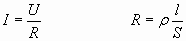 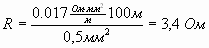 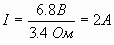 Ответ: Сила тока равна 2А.Вопросы: Что известно из условия задачи? Какую величину необходимо определить? По какому закону будем определять силу тока? Какие величины нам неизвестны для нахождения силы тока и как их найти? ( – берется из таблицы). Теперь найдем R и полученное значение подставим в формулу для нахождения силы тока. (Перевод S в м2 не нужно делать, т.к. в единицах измерения плотности тоже присутствуют тоже мм2).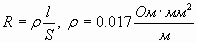 Задача2 Условия задачи (Вопросы 1,2  решаются устно. 3,4 – два ученика).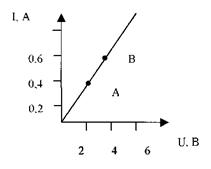 Какому значению силы тока и напряжения соответствует точка А?Какому значению силы тока и напряжения соответствует точка В?Найдите сопротивление в точке А и в точке В.Найдите по графику силу тока в проводнике при напряжении 6 В и вычислите сопротивление в этом случае.Ответ:Сила тока = 0,4 А, напряжение – 2В.Сила тока = 0,6 А, напряжение – 4В.Сопротивление в т.А – 5 Ом, в т.В – 6,7 Ом.Сила тока = 0,8А, сопротивление – 7,5 Ом.IV. Самостоятельная работа  На карточке с таблицей у каждого из вас набор заданий, те из вас кто недостаточно уверенно ещё чувствует себя при решении задач выбирают задачу из группы «Решаем вместе» и решают вместе с нами получая за каждую правильно решённую задачу по одному баллу, те, кто захочет самостоятельно решить задачу, подобную той, что решают у доски выбирает задачу из группы «Хочу проверить свои силы» и получает 2 балла, те, кто уверен в своих силах решают задачи из группы «Я всё смогу, я всё сумею» и получают 3 балла. За каждую правильно решённую задачу ставят соответствующий балл в оценочный лист.V. РефлексияВот и подошёл к концу наш урок. Каждый из вас в чём-то проявил себя. Многие  получили оценку. Как вы думаете, достигли мы цели поставленной в начале нашего урока? Хочется закончить урок словами А. Дистервега: «Развитие и образование ни одному человеку не могут быть даны или сообщены. Всякий, кто желает к ним приобщиться, должен достигнуть этого собственной деятельностью, собственными     силами, собственным напряжением». Я желаю каждому как можно больше решить трудных интересных задач на уроках, и тогда физика сама откроет дверь в свой чудесный мир, и  каждый из вас сможет «осветить своей молнией комнаты, ещё погруженные во мрак».Домашнее задание: 1. Составить и решить 5 задач по теме: «Закон Ома для участка цепи».2. Решить задачи1-При напряжении 110 В сила тока в спирали лампы равна 0,5 А. Какой будет сила тока, если напряжение уменьшится на 40 В?2-Найти сопротивления провода из одного и того же материала, если при неизменной длине взять провод вдвое большего диаметра.Рефлексия:учащиеся по кругу высказываются одним предложением, выбирая начало фразы из рефлексивного экрана:сегодня я узнал…было интересно…было трудно…я выполнял задания…я понял, что…теперь я могу…я почувствовал, что…я приобрел…я научился…у меня получилось …я смог…я попробую…меня удивило…урок дал мне для жизни…мне захотелось…УченыйФизическая величинаФормулаЕдиница измерения147102581136912Выполнил __________________ Проверил ___________________ Оценка__________Выполнил __________________ Проверил ___________________ Оценка__________Выполнил __________________ Проверил ___________________ Оценка__________Выполнил __________________ Проверил ___________________ Оценка__________Кол-во ошибок12-34-67 и болееОценка5432U, ВR, ОмI, А15251654515220202,55№«Решаем вместе»«Хочу проверить свои силы»«Я всё смогу, я всё сумею»1Сопротивление тела рыбы в среднем равно 180 Ом, напряжение, вырабатываемое электрическим скатом 60 В. Установите какое значение имеет для него сила тока. Сопротивление тела рыбы в среднем равно 180 Ом, напряжение, вырабатываемое электрическим сомом – 350 В. Установите какое значение для него имеет сила тока.При напряжении 220 В сила тока в спирали лампы равна 0,3 А. Какой будет сила тока, если напряжение уменьшится на 10 В?2Кипятильник включен в сеть с напряжением 220В. Чему равна сила тока в спирали электрокипятильника, если она сделана из нихромовой проволоки длиной 5 м и площадью поперечного сечения 0,1 мм2.  (Удельное сопротивление нихрома 1,1 Ом*мм2/м).Какова сила тока на участке цепи, состоящей из константановой проволоки длиной 10 м и сечением 1,2 мм2, если напряжение на концах этого участка равно 12В?Из какого материала сделан провод длиной 100м и площадью поперечного сечения 0,5 мм2, если при напряжении на его концах 6,8 В по нему проходи ток 2А?3Какое сопротивление имеет тело человека от ладони одной руки до ладони другой, если при напряжении 200 В по нему течет ток силой 2мА?Определите длину широчайшей мышцы спины, если нервный импульс, проходящий через нее имеет напряжение 5 мВ, а сила тока 5 мА. Площадь поперечного сечения мышцы 3,14 см2, а удельное сопротивление 0,015 Ом·м.Во сколько раз изменится сила тока в проводнике, если при неизменном напряжении увеличить длину проводника в 3 раза.4При напряжении на резисторе 110 В сила тока равна 4 А. Какое напряжение следует подать на резистор, чтобы сила тока стала равной 8 А?При напряжении на резисторе 220 В сила тока равна 4 А. Какое напряжение следует подать на резистор, чтобы сила тока стала равной 2 А?